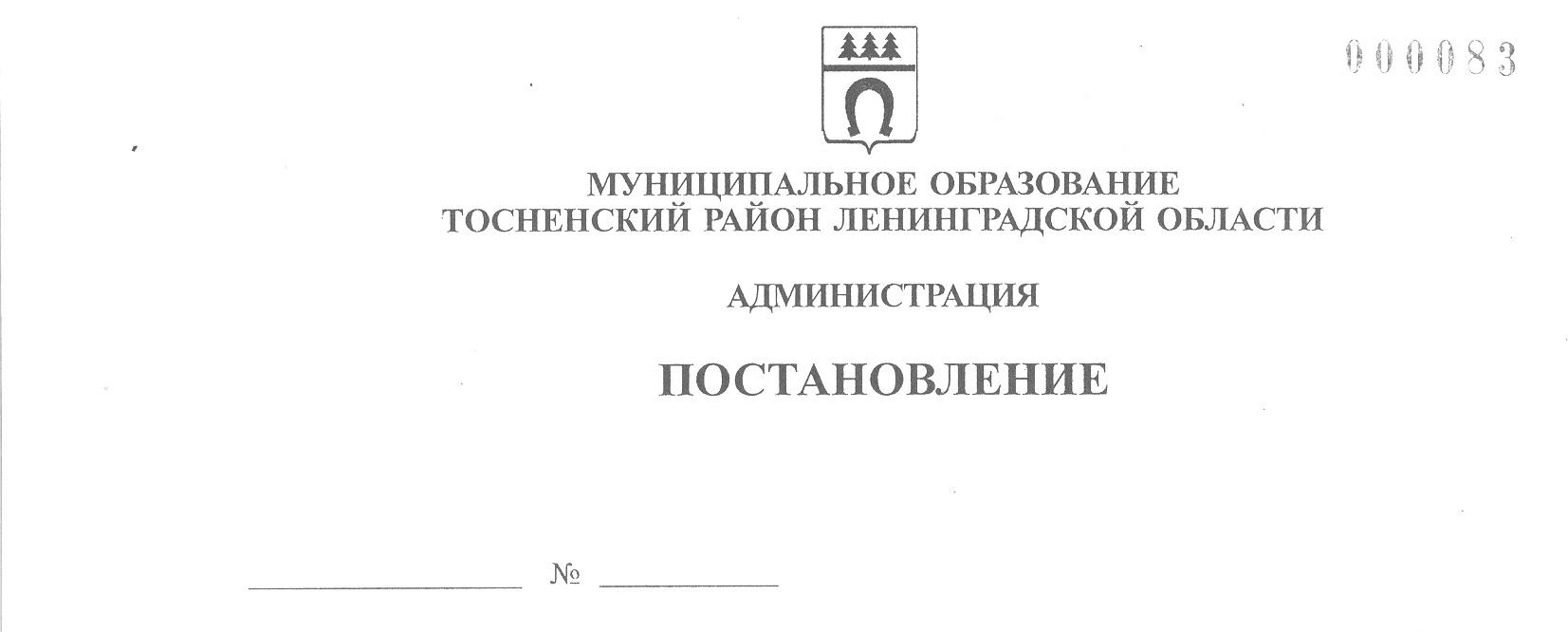 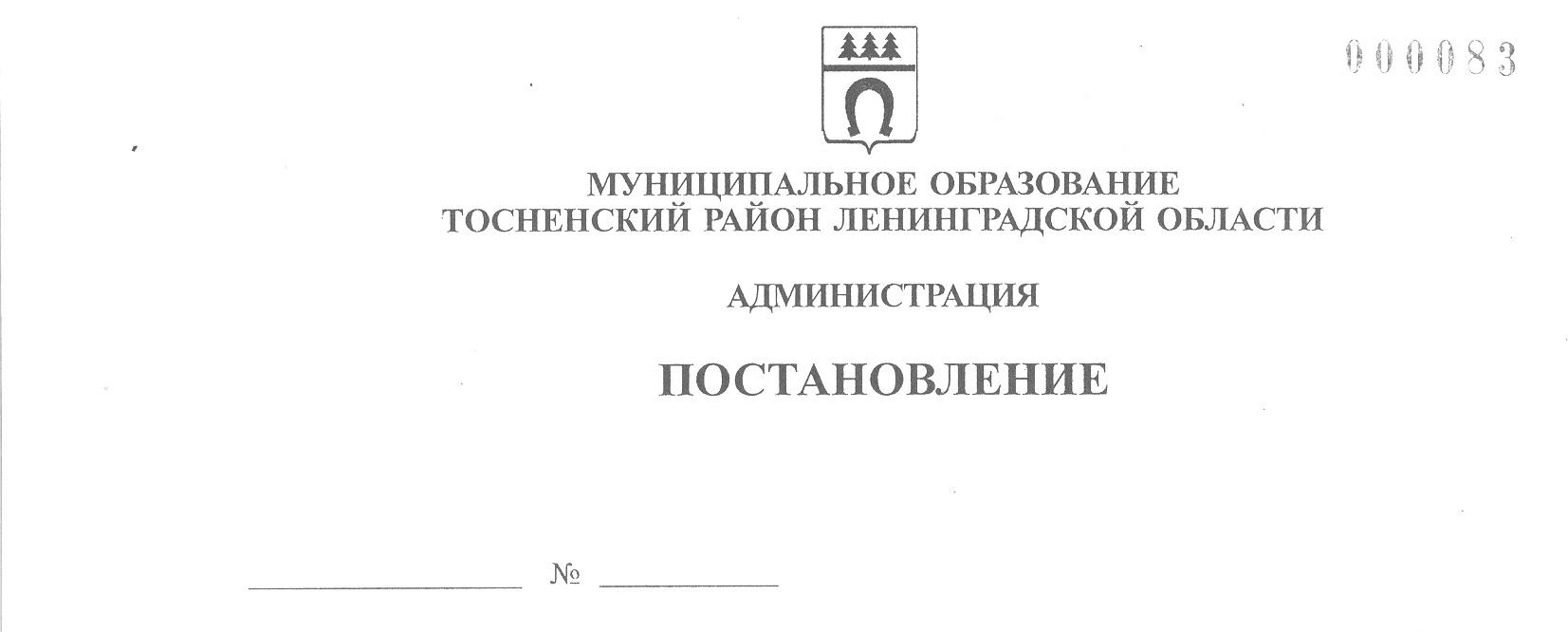      13.06.2023                          2103-паОб организации и проведении районного смотра-конкурсасреди жителей старшего поколения «Ветеранское подворье-2023»на территории Тосненского района Ленинградской области	В соответствии с Федеральным законом от 06.10.2003 № 131-ФЗ «Об общих принципах организации местного самоуправления в Российской Федерации»,      годовым планом мероприятий администрации муниципального образования        Тосненский район Ленинградской области на 2023 год, утвержденным главой      администрации муниципального образования Тосненский район Ленинградской области, планом работы Тосненской районной общественной организации ветеранов (пенсионеров) войны, труда, Вооруженных Сил и правоохранительных органов на 2023 год, утвержденным председателем Тосненской районной общественной  организации ветеранов (пенсионеров) войны, труда, Вооруженных Сил и правоохранительных органов, администрация муниципального образования Тосненский район Ленинградской областиПОСТАНОВЛЯЕТ:	1. Провести районный смотр-конкурс среди жителей старшего поколения «Ветеранское подворье-2023» (далее – смотр-конкурс) на территории дома № 19      по ул. Советской в г. Тосно Ленинградской области (территория бывшего городка аттракционов) 2 сентября 2023 года.	2. Утвердить состав рабочей группы по подготовке и проведению районного смотра-конкурса среди жителей старшего поколения «Ветеранское подворье-2023»   (приложение 1).	3. Утвердить план по подготовке и проведению районного смотра-конкурса среди жителей старшего поколения «Ветеранское подворье-2023» (приложение 2).	4. Рекомендовать главам администраций городских и сельских поселений   Тосненского района Ленинградской области:	4.1. Оказать содействие Тосненской районной общественной организации ветеранов (пенсионеров) войны, труда, Вооруженных Сил и правоохранительных органов в подготовке и проведении смотра-конкурса на территории поселения до 25 августа 2023 года.	4.2. Оказать содействие участникам смотра-конкурса в транспортном обеспечении для участия в районном этапе смотра-конкурса среди жителей старшего поколения «Ветеранское подворье-2023» 2 сентября 2023 года.	5. Комитету по организационной работе, местному самоуправлению, межнациональным и межконфессиональным отношениям администрации муниципального образования Тосненский район Ленинградской области обеспечить участие победителей районного смотра-конкурса в областном смотре-конкурсе среди жителей старшего поколения «Ветеранское подворье-2023» в сентябре 2023 года в Волосовском районе Ленинградской области.	6. Пресс-службе комитета по организационной работе, местному самоуправлению, межнациональным и межконфессиональным отношениям администрации муниципального образования Тосненский район Ленинградской области обнародовать настоящее постановление в порядке, установленном Уставом муниципального образования Тосненский муниципальный район Ленинградской области.	7. Контроль за исполнением постановления возложить на заместителя главы администрации муниципального образования Тосненский район Ленинградской области Романцова А.А.	8. Настоящее постановление вступает в силу со дня его принятия.Глава администрации						                     А.Г. КлементьевТочилова Инна Вячеславовна, 8(81361)3326119гвПриложение 1 к постановлению администрациимуниципального образованияТосненский район Ленинградской областиот  13.06.2023  № 2103-паСостав рабочей группы по подготовке и проведению районного смотра-конкурса среди жителей старшего поколения «Ветеранское подворье-2023» Руководитель рабочей группы: Романцов А.А., заместитель главы администрации муниципального образования Тосненский район Ленинградской области.	Заместитель руководителя рабочей группы: Воробьева О.В., председатель комитета по организационной работе, местному самоуправлению, межнациональным  и межконфессиональным отношениям администрации муниципального образования Тосненский район Ленинградской области.	Члены рабочей группы:Приложение 2 к постановлению администрациимуниципального образованияТосненский район Ленинградской областиот  13.06.2023  № 2103-паПЛАНмероприятий по подготовке и проведению   районного смотра-конкурса среди жителей старшего поколения  «Ветеранское подворье-2023» Барыгин Максим Евгеньевич– директор МКУ «Управление зданиями, сооружениями и объектами внешнего благоустройства» Тосненского городского поселения Тосненского района Ленинградской области;Веселков Геннадий Геннадьевич– председатель комитета по жилищно-коммунальному хозяйству и благоустройству администрации муниципального образования Тосненский район Ленинградской области;Виноградова Наталья Алексеевна– начальник отдела молодежной политики,  физической культуры и спорта администрации муниципального образования Тосненский район Ленинградской области;Забабурина Екатерина Вадимовна– главный специалист пресс-службы комитета по организационной работе, местному самоуправлению, межнациональным и межконфессиональным отношениям администрации муниципального образования Тосненский район Ленинградской области;Кожухова Светлана Алексеевна– директор МАУ «Тосненский районный культурно-спортивный центр»;Севостьянова Ольга Алексеевна – председатель комитета социально-экономического развития администрации муниципального образования Тосненский район Ленинградской области;Сюткин Александр Васильевич     – начальник отдела правопорядка и безопасности, делам ГО и ЧС администрации муниципального образования Тосненский район Ленинградской области:Тарабанова Алина Владимировна– начальник отдела по культуре и туризму администрации муниципального образования Тосненский район Ленинградской области№п/пНаименование мероприятияСрок исполненияОтветственный исполнительПодготовка территории дома № 19 по ул. Советской        в г. Тосно (территория бывшего городка аттракционов) к проведению смотра-конкурса среди жителей старшего поколения «Ветеранское подворье-2023» До 02.09.2023 и в день проведения мероприятияВеселков Г.Г.Барыгин М.Е.Предоставление информации о проведении мероприятия в ГБУЗ ЛО «Тосненская межрайонная клиническая больница», отдел государственного пожарного надзора Тосненского района Ленинградской области, ОМВД России по Тосненскому району Ленинградской области, территориальный орган ФСБ Россиидо 15.08.2023Воробьева О.В.Изготовление и распространение афишдо 25.08.2023Тарабанова А.В.Установка и оформление сцены, подключение технического звукового оборудования02.09.2023Тарабанова А.В.Кожухова С.А.Установка оборудования для размещения выставки (с учетом количества участников смотра-конкурса)02.09.2023Тарабанова А.В.Кожухова С.А.Организация и проведение культурной программы на основной сцене, в т. ч. подготовка сценарного планаДо 29.08.2023 и в день проведения мероприятияТарабанова А.В.Кожухова С.А.Организация и проведение тематических интерактивных площадок 02.09.2023Тарабанова А.В.Виноградова Н.А.Кожухова С.А.Контроль за обеспечением общественного порядка во время мероприятия02.09.2023Цай И.А.Представление информации в СМИ, обеспечение информационной поддержки во время проведения мероприятияДо 02.09.2023  и в день проведения мероприятияЗабабурина Е.В.Подготовка благодарственных писем победителям  смотра-конкурса среди жителей старшего поколения «Ветеранское подворье-2023» (по номинациям) до 02.09.2023Воробьева О.В.Приобретение цветов для вручения победителям смотра-конкурса02.09.2023Воробьева О.В.Изготовление сувенирной продукции с символикой для вручения победителям смотра-конкурсадо 25.08.2023Воробьева О.В.Организация работы мобильных туалетных кабин02.09.2023Тарабанова А.В.Организация торговли и точек общественного питания. Организация игровых зон (батуты, аттракционы)02.09.2023Севостьянова О.А.